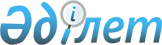 О внесении изменения в постановление акимата Акмолинской области от 21 октября 2015 года № А-10/480 и решение Акмолинского областного маслихата от 21 октября 2015 года № 5С-42-3 "Об установлении базовых ставок платы за земельные участки при их предоставлении в частную собственность на территории населенных пунктов Акмолинской области"Постановление акимата Акмолинской области от 29 марта 2017 года № А-3/123 и решение Акмолинского областного маслихата от 29 марта 2017 года № 6С-9-13. Зарегистрировано Департаментом юстиции Акмолинской области 3 мая 2017 года № 5936      Примечание РЦПИ.

      В тексте документа сохранена пунктуация и орфография оригинала.

      В соответствии с Земельным Кодексом Республики Казахстан от 20 июня 2003 года, акимат Акмолинской области ПОСТАНОВЛЯЕТ и Акмолинский областной маслихат РЕШИЛ:

      1. Внести в постановление акимата Акмолинской области от 21 октября 2015 года № А-10/480 и решение Акмолинского областного маслихата от 21 октября 2015 года № 5С-42-3 "Об установлении базовых ставок платы за земельные участки при их предоставлении в частную собственность на территории населенных пунктов Акмолинской области" (зарегистрировано в Реестре государственной регистрации нормативных правовых актов № 5106, опубликовано 8 декабря 2015 года в газетах "Арқа ажары" и "Акмолинская правда") следующее изменение: 

      в приложении к указанному постановлению акимата и решению маслихата:

      слова "село Воздвиженка" заменить словами "село Нуресиль".

      2. Настоящее постановление акимата Акмолинской области и решение Акмолинского областного маслихата вступает в силу со дня государственной регистрации в Департаменте юстиции Акмолинской области и вводится в действие со дня официального опубликования.


					© 2012. РГП на ПХВ «Институт законодательства и правовой информации Республики Казахстан» Министерства юстиции Республики Казахстан
				
      Аким Акмолинской
области

М.Мурзалин

      Председатель
сессии Акмолинского
областного маслихата

Т.Булатов

      Секретарь Акмолинского
областного маслихата

Д.Нурмулдин
